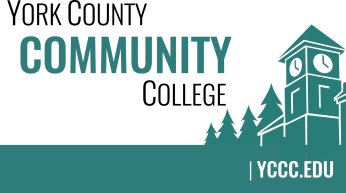 Strategic Planning CommitteeWednesday: October 25, 20173:00 – 4:00 in the Clocktower Conference RoomStrategic Planning Members (: indicates attendance)  Cathleen Ferrick  Nicholas Gill (Chair)    Melinda Gilliam  Audrey Gup-Mathews  Paul Gurney  Brittany Heaward  Caitlin McGurty  Margaret “Peg” Wheeler1. Call to order and roll callMeeting called to order at 3:03 p.m.Roll call is reflected in above attendance report.2. Approval of meeting notes from Meeting #6 (4/25/2017)Approved with the addition of a description for the acronym FTEMotion to approve amended minutes made by Peg Wheeler and seconded by Caitlin McGurty.Amended minutes approved unanimously.3. Review and approval of agendaAdded nomination and appointment of committee chairperson to new businessMotion to approve agenda with addition made by Peg Wheeler and seconded by Paul Gurney.Amended agenda approved unanimously.4. Updates       ATD Data in the Strategic PlanNick discussed how the Strategic Measures section at the end of the draft Strategic Plan should include some language about the inclusion of data and its disaggregation that will come out of the data and evidence produced by the ATD Core Team.The group discussed the recent email that came out from the ATD Core Team with data about YCCC’s fall to spring persistence rates.  Nick and Peg, both of whom are on the ATD Core Team encouraged the team to be on the lookout for more information and that the Strategic Planning Committee should follow this data and be sure that the plan stays in alignment with any data-driven decisions that evolve through the plans lifespan.4.2 	NEASC 10 Year Reaccreditation – Standard 1 (Mission & Purpose) and Standard 2 (Planning & Evaluation)Cathleen reviewed the process that she and Doreen Rogan (Associate Academic Dean) are undertaking to solicit volunteers for each of the 9 NEASC Standard Committees.  The committees had been previous tentatively formed, however, staff and faculty attrition has prompted a reexamination of the committees.  Each committee will likely have 3-4 members, with the knowledge that some standards are longer and more substantive than others.  More information will be coming out to the community in the near future.  Nick highlighted that the first two standards, which encompass: mission, purpose, planning, and evaluation, are in close alignment with the work of the Strategic Planning Committee.  He also encouraged anyone who had not expressed interest in a committee to consider these two standards since there would likely be such overlap in the work.5. Old Business No old business.6. New Business	6.1 	Review the complete draft of the Strategic Plan (D, A)The group looked at the complete draft of the plan, which was assembled over the summer from the content that the committee worked the develop throughout 1516 and 1617.  Amendments were made to two areas of Strategic Goal 5.  Action/initiative “a” was amended to clarify the intent as not impacting the Collective Bargaining Contracts that are in place or will be in place in future years.  Action/initiative “d” was amended to be less prescriptive regarding the way that grants will be pursued by YCCC employees.An Amendment was made to Strategic Goal 4, since a full-time administrator has been hired during the drafting of the plan to meet action/initiative “c”.  The text was revised to be more broad regarding the use of data and evaluation to prioritize funding for procuring new professional staff and faculty institution-wide.6.2         Accept student success statement as the new vision (D, I)The committee reviewed the replacement of the previous vision statement with the student success statement as endorsed by college council in spring 2017.Nick expressed that doing so connects the emerging plan with the other collaborative work of College Council.6.3        Strategic Plan and ATD (D)The group made some amendments and changes to the Strategic Measures section of the plan expanding some of the existing sections and beginning work to include data and metrics from upcoming ATD work.6.4        Nomination and appointment of 2017-2018 Committee ChairpersonPeg Wheeler nominated Nick Gill to continue his work vas the chairperson for the Strategic Planning Committee.Nick accepted the nomination and there was no discussion or additional nominationsNick was unanimously elected into the positon for another academic year.7. AnnouncementsNo announcements.8. Public Comment No public comments.9. Adjournment Motion to adjourn made by Peg Wheeler and seconded by Brittany Heaward.Motion approved unanimously at 3:56PMNote:  In keeping the College Council’s Agenda practices, agenda items are coded as follows:  A= Action Item; C= Committee Report; D= Discussion; I= Information